С 1 июля по 30 июля в группе Viber ДЦ Исток проводился онлайн клуб «Огородники». В течении месяца были разобраны следующие темы:-Формировка томатов, формировка томатов в 2-3 стебля, индетерминантные и детерминантные сорта и гибриды.-Формировка огурцов в теплице для получения максимального урожая. Выбор сортов и гибридов.-Основы органического, биологического, природного земледелия. Применение сидератов в огороде. Мульчирование посадок, выбор мульчи, зелёная мульча. Микробиологические препараты для оздоровления почвы и восстановления гумусового слоя почвы. Биологические препараты для борьбы с болезнями и вредителями растений.  -Выращивание настоящего курительного сортового табака у себя в огороде. Посадка семян на рассаду, пикировка, высадка в открытый грунт, уход, сбор и переработка урожая.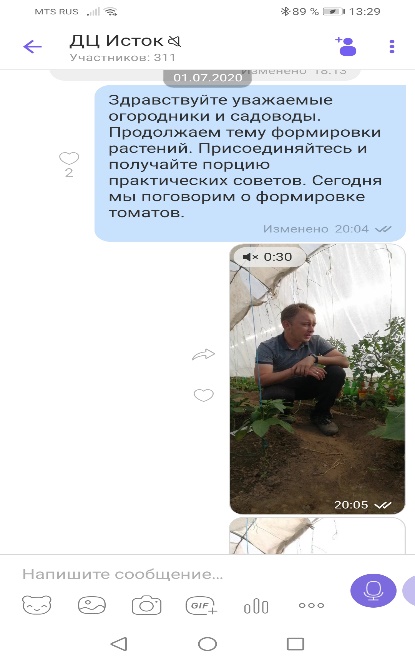 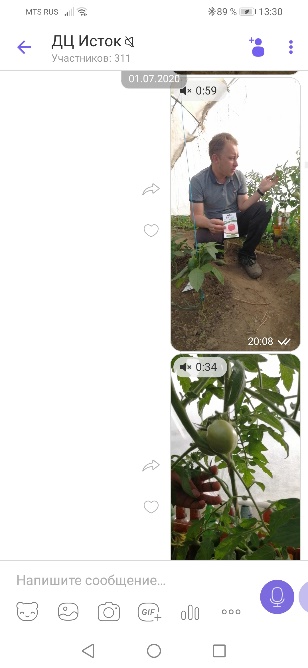 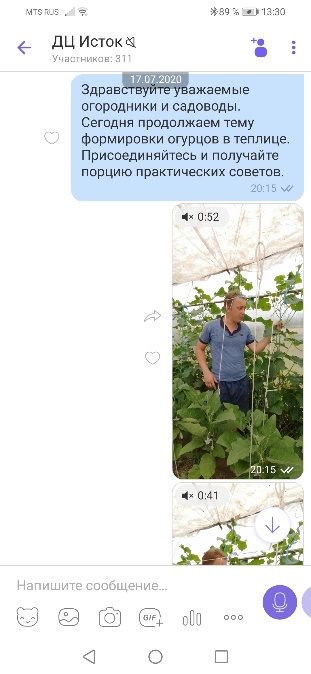 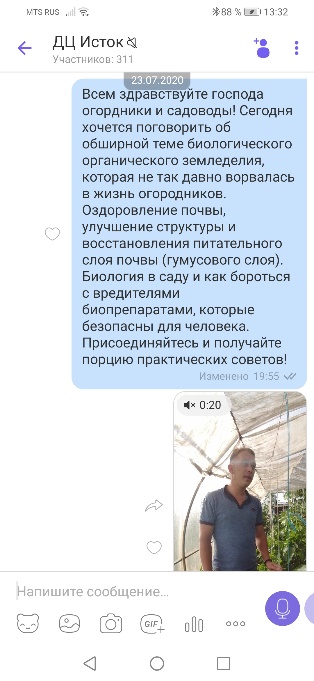 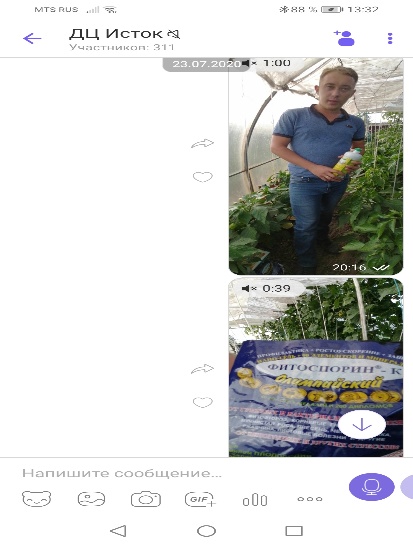 